UNIVERSIDADE DE ÉVORA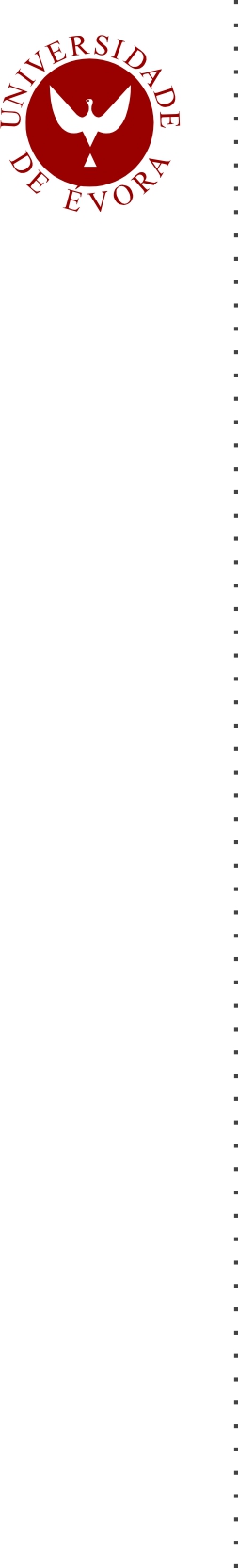   ESCOLA DE CIÊNCIAS SOCIAIS  DEPARTAMENTO DE PEDAGOGIA E EDUCAÇÃORelatório no âmbito da unidade curricular Prática de Ensino Supervisionada.   Sofia Alexandra Figueira Branco de Anes  Nº 10754Orientação: Professor Doutor António Ricardo Mira Mestrado em Ensino do Português no 3º Ciclo do Ensino Básico e Ensino Secundário e de Espanhol/Francês nos Ensinos Básico e Secundário, edição 2012/2014. Área de especialização: Ensino do Português no 3º Ciclo do Ensino Básico e Ensino Secundário e de Espanhol nos Ensinos Básico e Secundário.  Évora, 2014UNIVERSIDADE DE ÉVORA  ESCOLA DE CIÊNCIAS SOCIAIS  DEPARTAMENTO DE PEDAGOGIA E EDUCAÇÃORelatório no âmbito da unidade curricular Prática de Ensino Supervisionada.   Sofia Alexandra Figueira Branco de Anes  Nº 10754Orientação: Professor Doutor António Ricardo Mira Mestrado em Ensino do Português no 3º Ciclo do Ensino Básico e Ensino Secundário e de Espanhol/Francês nos Ensinos Básico e Secundário, edição 2012/2014. Área de especialização: Ensino do Português no 3º Ciclo do Ensino Básico e Ensino Secundário e de Espanhol nos Ensinos Básico e Secundário.  Évora, 2014